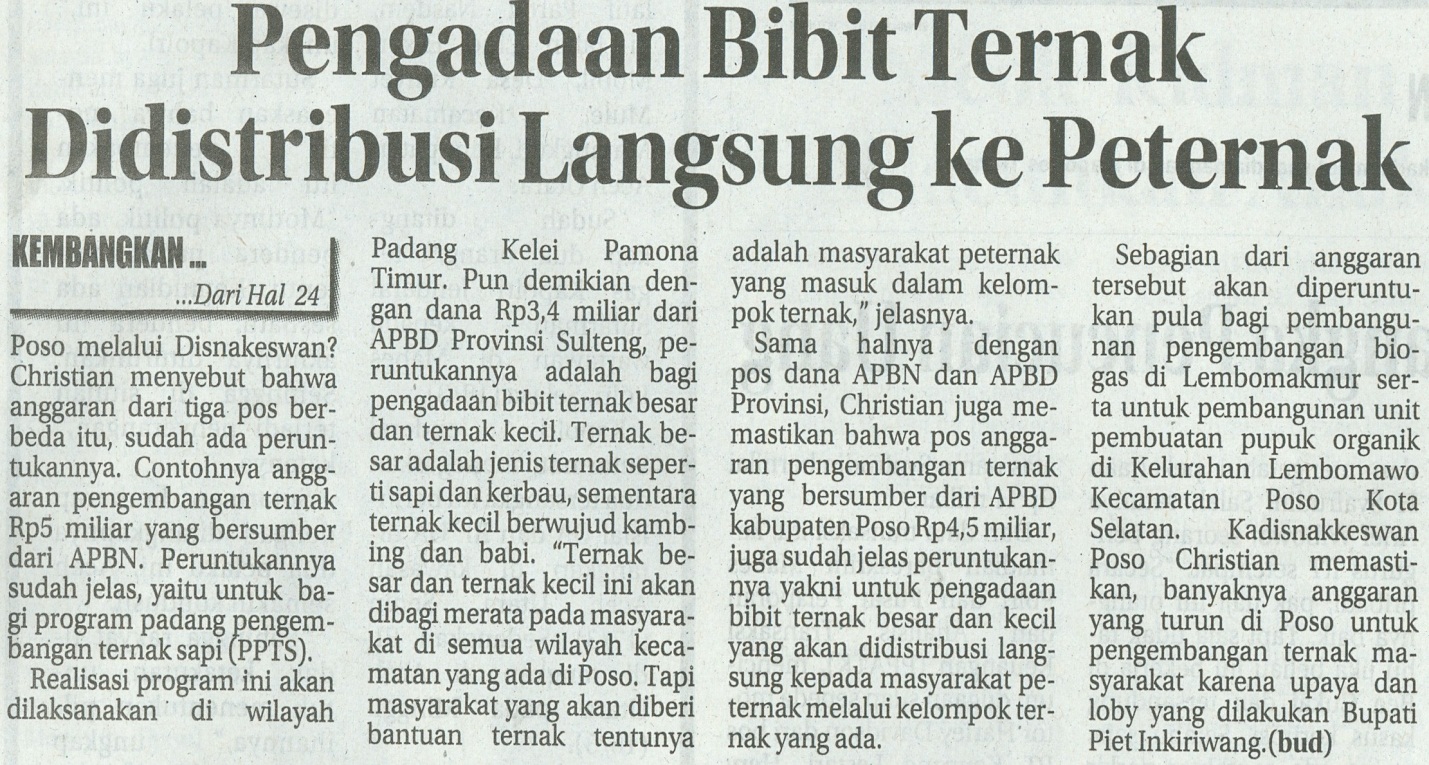 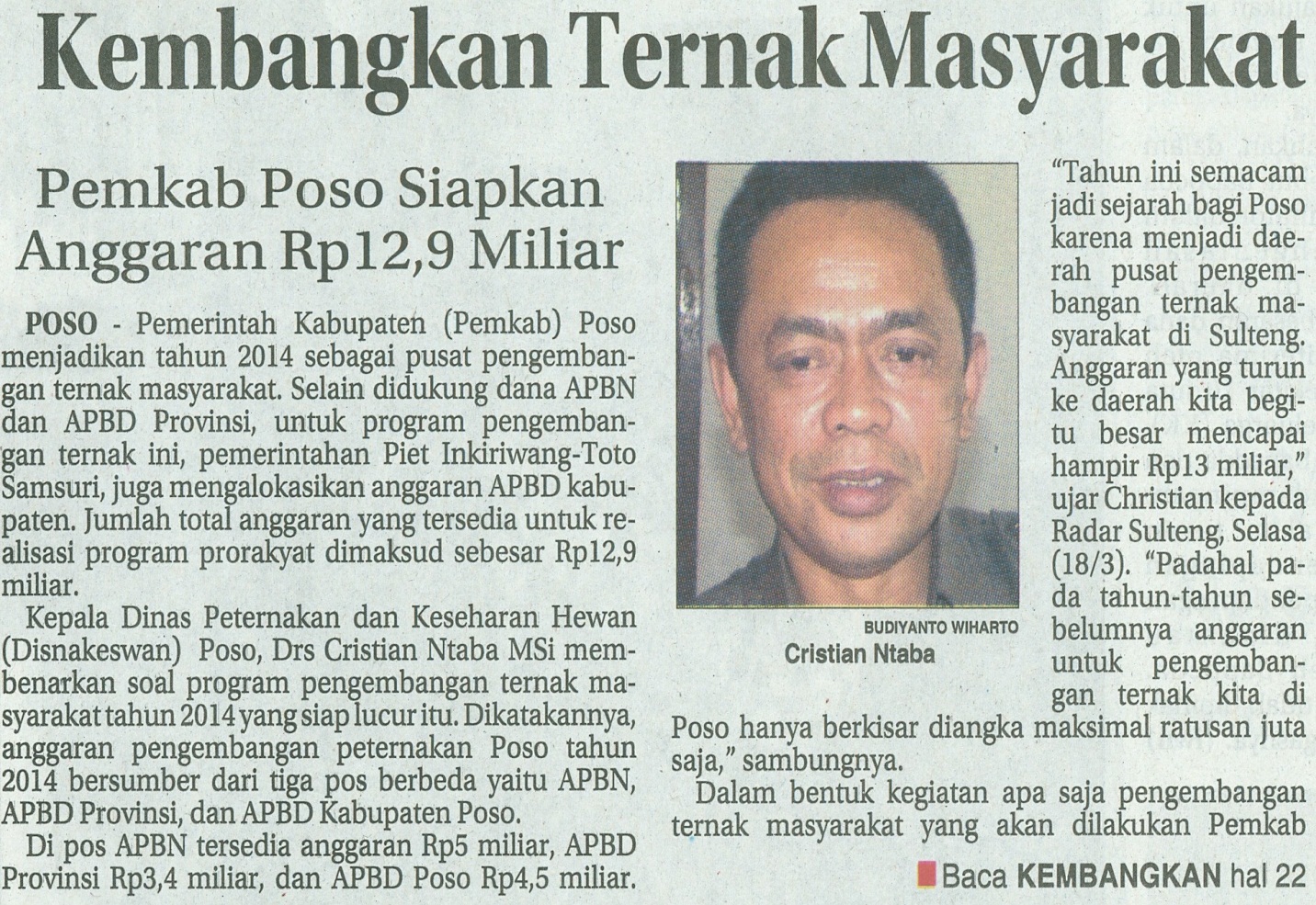 Harian    	:Radar SultengKasubaudSulteng IIHari, tanggal:Rabu,19 Maret 2014KasubaudSulteng IIKeterangan:Halaman 22 Kolom 22-25 ; Hal 24 Kolom 9-12KasubaudSulteng IIEntitas:Kabupaten PosoKasubaudSulteng II